SOUSEDNÍ STÁTY ČR                                  Co je červené, psát nemusíš.  1. Německo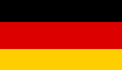 82 000 000 obyvatel (2. nejlidnatější stát v Evropě)Povrch: na S jsou nížiny, na J pohoří Alpy  (S=sever, J=jih) Zemědělství: pěstování brambor, pšenice, žitaDoprava: kvalitní silnice a železnicePrůmysl: výroba strojů, elektroniky, aut-BMV, Audi …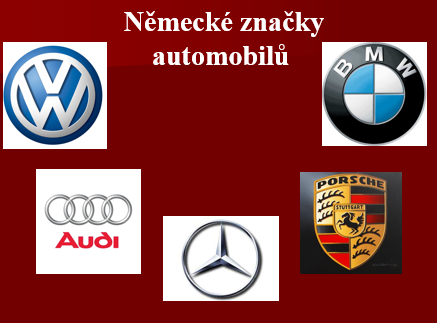 Hl. město: BerlínVýznamná města: Hamburk-největší přístav Německa                                  Mnichov-letiště2. Rakousko  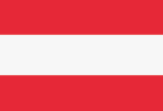 Povrch: hornatý-AlpyZemědělství: pěstování obilnin, chov skotu, ovcíPrůmysl: těžba uhlí, ropy, výroba papíru, hudebních nástrojůHl. město: VídeňVýzn. města: Salcburk-narodil se zde hud. skladatel Mozart                        Innsbruck-vstupní město- „brána“ do AlpV Rakousku se mluví německy.------------------------------------------------------------------------------------------------------------------------Při online hodině v pátek 13.11. probereme další sousední státy ČR-Slovensko a Polsko. Budeme také společně opakovat některá hlavní města Evropy a státy Německo a Rakousko.Zapamatuj si o nich něco…